3GPP TSG-RAN WG2 #112-3	R2-2102187E-meeting, 25~29th Jan. 2021	Agenda Item:	6.4.3Source:	OPPOTitle:	Discussion on spec structure for re-evaluation and pre-emptionDocument for:	Discussion, DecisionIntroductionThis document discusses in which section the text relevant to re-evaluation and pre-emption should be captured.DiscussionCurrent section 5.22.1.1 in MAC specification does following jobs:1, treatment of mode 1 grant or2, resource (re)selection of mode 2 for single MAC PDU transmission or3, resource (re)selection of mode 2 for multiple MAC PDU transmissionAnd 4, Deliver the sidelink grant along with selected MCS and the associated HARQ information to sidelink HARQ entity.While current section 5.22.1.2 in MAC specification does following jobs:1, TX resource (re)selection check and2, Resource reselection due to re-evaluation and pre-emption by physical layer including trigger descriptionThe section 5.22.1.2 will be referred in section 5.22.1.1 to check whether UE need select resource from scratch and the relevant text is from top of the section till the 2nd level bullets as following: 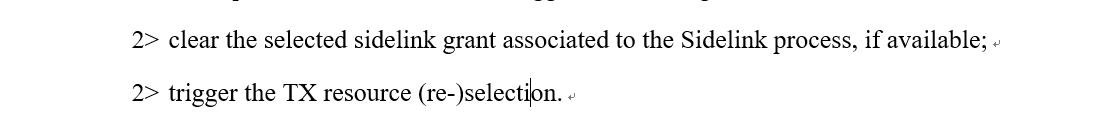 Therefore 5.22.1.2 is not a proper section to capture the 2nd part text starting with newly added trigger which only impact part of the initially selected resource for both single MAC PDU and multiple MAC PDU operation due to re-evaluation and pre-emption.During email discussion “[AT113-e][709][V2X/SL] Mode 2 resource (re)selection (OPPO)” involving companies believe this should be fixed.Conclusion It is proposed to create a new section in the same level as 5.22.1.1 to incorporate the text for resource reselection due to re-evaluation and pre-emption e.g. 5.22.1.2aDraft TP1>	if a resource(s) of the selected sidelink grant which has not been identified by a prior SCI is indicated for re-evaluation by the physical layer as specified in clause 8.1.4 of TS 38.214 [7]; or1>	if any resource(s) of the selected sidelink grant which has been indicated by a prior SCI is indicated for pre-emption by the physical layer as specified in clause 8.1.4 of TS 38.214 [7]1>	2>	remove the resource(s) from the selected sidelink grant associated to the Sidelink process;2>	randomly select the time and frequency resource from the resources indicated by the physical layer as specified in clause 8.1.4 of TS 38.214 [7] for either the removed resource or the dropped resource, according to the amount of selected frequency resources, the selected number of HARQ retransmissions and the remaining PDB of either SL data available in the logical channel(s) by ensuring the minimum time gap between any two selected resources of the selected sidelink grant in case that PSFCH is configured for this pool of resources, and that a resource can be indicated by the time resource assignment of a SCI for a retransmission according to clause 8.3.1.1 of TS 38.212 [9];NOTE 4:	If retransmission resource(s) cannot be selected by ensuring that the resource(s) can be indicated by the time resource assignment of a prior SCI, how to select the time and frequency resources for one or more transmission opportunities from the available resources is left for UE implementation by ensuring the minimum time gap between any two selected ‎resources in case that PSFCH is configured for this pool of ‎resources.2>	replace the removed or dropped resource(s) by the selected resource(s) for the selected sidelink grant.NOTE 5:	It is left for UE implementation to reselect any pre-selected but not reserved resource(s) during reselection triggered by re-evaluation or pre-emption indicated by the physical layer.